§954-B.  Commission budget; financing and executive directorThe commission shall prepare a biennial budget and shall submit to the Legislature requests for appropriations sufficient to carry out its assigned tasks. The commission may accept contributions of any type from any source to assist it in carrying out its assigned tasks, and make such agreements in respect to the administration of such funds, not inconsistent with this chapter, as are required as conditions precedent to receiving such funds, federal or otherwise. The commission may contract with municipal, state and federal governments or their agencies to assist in the carrying out of any of its assigned tasks. The commission is authorized to employ an executive director who is the principal administrative, operational and executive employee of the commission. The executive director shall attend all meetings of the commission and be permitted to participate fully, but is not a voting member of the commission. The executive director, with the approval of the commission, may hire whatever competent professional personnel and other staff as may be necessary and may obtain office space, goods and services as required.  [RR 2021, c. 2, Pt. B, §258 (COR).]SECTION HISTORYPL 1979, c. 459, §1 (NEW). RR 2021, c. 2, Pt. B, §258 (COR). The State of Maine claims a copyright in its codified statutes. If you intend to republish this material, we require that you include the following disclaimer in your publication:All copyrights and other rights to statutory text are reserved by the State of Maine. The text included in this publication reflects changes made through the First Regular and First Special Session of the 131st Maine Legislature and is current through November 1, 2023
                    . The text is subject to change without notice. It is a version that has not been officially certified by the Secretary of State. Refer to the Maine Revised Statutes Annotated and supplements for certified text.
                The Office of the Revisor of Statutes also requests that you send us one copy of any statutory publication you may produce. Our goal is not to restrict publishing activity, but to keep track of who is publishing what, to identify any needless duplication and to preserve the State's copyright rights.PLEASE NOTE: The Revisor's Office cannot perform research for or provide legal advice or interpretation of Maine law to the public. If you need legal assistance, please contact a qualified attorney.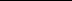 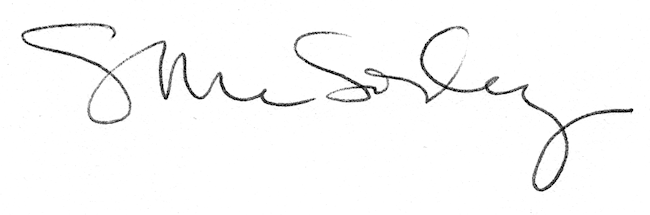 